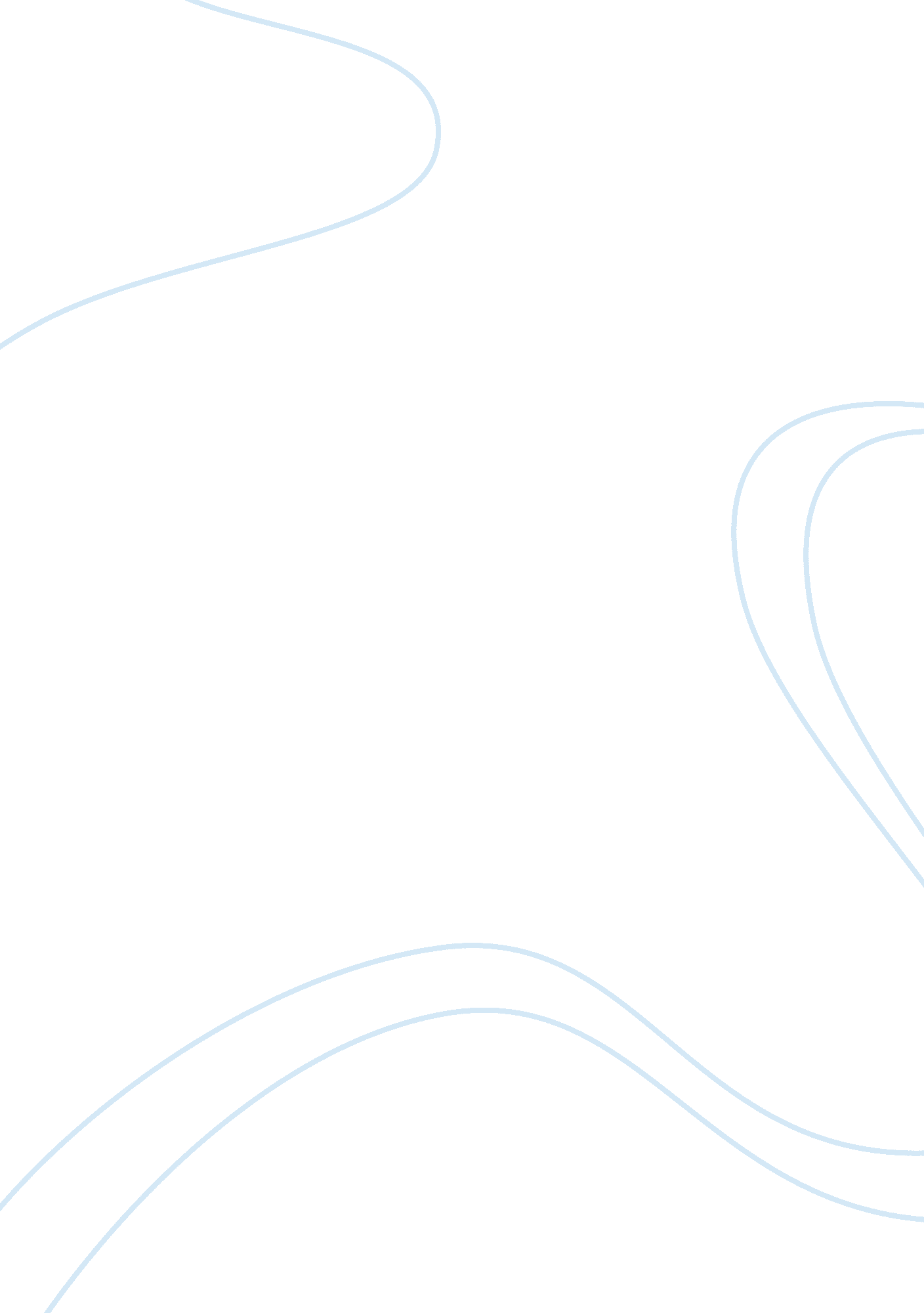 Rdms.group project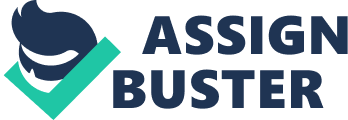 Phase 2 Group Project (IT610-0802B-01: Relational Database Management Systems) Group Project Part All the four tables (entities) _Type, Class_Registered and Class_Type will be used in Student Registration System. The Student table will be used to store personal records related to students such as student id, name, and type. The Student_Type table will be used to store description for the degree program in which the student is registered such as non-degree, undergraduate, master-degree and doctor-degree. The Class_Type table will store details for each class type such as name of class. The Class_Registered table will be used to register students for one or multiple classes. 
The appropriate fields (Data Types) and size for each field and primary key (PK) and foreign key (FK) for each table are give below: 
Field NameData TypeField Size 
Table Name: Student 
Student_id (PK)AutoNumberLong Integer 
Student_nameText50 
Student_type (FK)NumberLong Integer 
Table Name: Student_Type 
Student_type (PK)AutoNumberLong Integer 
Type_DescText50 
Table Name: Class_Registered 
Student_id (FK)NumberLong Integer 
class_code (FK)NumberLong Integer 
Table Name: Class_Type 
Class_code (PK)AutoNumberLong Integer 
class_nameText50 
The id fields, which will be used as unique field (i. e. primary key for the table), will be taken as AutoNumber data type so that it can automatically inserted for any new records in table. For AutoNumber data type, Long Integer field size is always taken (in Microsoft Office Access). For foreign key fields, Number data type with Long Integer field size will taken so that it can be easily linked with primary key fields. For name, description fields, we will take Text data type with field size 50 character. The 50-character size will be enough for storing student name, student type description and class name. 
The Student table will be linked with tables Student_Type. The Class_Registered table will be linked with two tables Student and Class_Type. The relationship between Student and Student_Type table will be One-To-Many (1: N). The relationship between Student and Class table will be Many-To-Many (M: N) and will be represented by two relationships: One-To-Many (1: N) relationship between Student and Class_Registered table and One-To-Many (1: N) relationship between Class_Type and Class_Registered table. 
References: 
Mickler, R. (2008, June). Phase 2 Commentary. Presented in class materials for IT610-0802B-01 Relational Database Management Systems. 
Access Topics, retrieved on June 10, 2008 from http://www. techonthenet. com/access/index. php 
About differences between data types in an Access database and Access project, retrieved on June 10, 2008 from http://office. microsoft. com/en-us/access/HP052745731033. aspx 
Data Types, retrieved on June 10, 2008 from http://www. teacherclick. com/access2003/b_3_2_2. htm 